جامعـة باتنـة - 2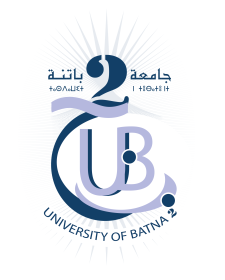 معهد علوم الأرض و الكونقسم الجغرافيا و تهيئة الإقليمإعلان خاص للمسجلين على الأرضية الوطنية PROGRESمن أجل التسجيل في الماستر1 لسنة 2018/2019.ليكن في علم الطلبة المسجلين على الأرضية الوطنية PROGRES  الذين اكدوا اختيارهم الأنسب أنهم مدعوون لإيداع ملفاتهم بقسم الجغرافيا وتهيئة الإقليم للموسم الجامعي 2018/2019، ابتداءا من 14/10/2018 تاريخ انطلاق الدروس بالنسبة للماستر 1الوثائق المطلوبة:شهادة تأكيد التسجيل والقبول (من الأرضية (progres.mesrs.dz/webinscription) + نسخة.- 2شهادة ميلاد رقم12 - 2 صورة شمسية -2 ظرف بريد صغير مع العنوان.-1 ظرف بريد كبير- Quittance 200 DA - صورة طبق الأصل للشهادة البكالوريا بالنسبة للطلبة المتخرجين من جامعة باتنة2  وشهادة البكالوريا الاصلية للطلبة المتخرجين من الجامعات الاخرى+ نسخة.  شهادة النجاح الاصلية( الدبلوم)+نسخة.لكشف النقاط الاصلي+ نسخة.ملاحظة: يتم إيداع الطلبات لدى قسم الجغرافيا و تهيئة الإقليم